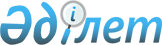 О созыве первой сессии Парламента Республики Казахстан восьмого созываУказ Президента Республики Казахстан от 27 марта 2023 года № 153.
      В соответствии с пунктом 2 статьи 59 Конституции Республики Казахстан ПОСТАНОВЛЯЮ:    
      1. Созвать первую сессию Парламента Республики Казахстан восьмого созыва 29 марта 2023 года в 10 часов в городе Астане.   
      2. Настоящий Указ вводится в действие со дня подписания.   
					© 2012. РГП на ПХВ «Институт законодательства и правовой информации Республики Казахстан» Министерства юстиции Республики Казахстан
				
      Президент Республики Казахстан

К. Токаев  
